DOMANDA DI PARTECIPAZIONE PER RECLUTAMENTO R.S.P.P. – Personale internoModello AAl Dirigente ScolasticoDell’I.O. Istituto Onnicomprensivo “Andrea Argoli”TagliacozzoSEDE  Il/La sottoscritto/a	, nato/a a	il 	Residente a		(	)  in Via		n°	, Codice fiscale		, e-mail		p.e.c. 	tel.	cell. 	                                                                                     PRESENTALa propria candidatura per l’incarico di Responsabile del Servizio di Prevenzione e ProtezioneA tal fine, consapevole delle sanzioni civili e penali previste nel caso di dichiarazioni non veritiere o falsità in atti, richiamate dall’art. 76 del DPR 445/2000 e consapevole che, qualora dai controlli previsti dall’art. 71 dello stesso DPR n° 445 emerga la non veridicità del contenuto della dichiarazione, è prevista la decadenza dai benefici conseguiti, ai sensi dell’art. 75 del DPR stesso dichiara sotto la personale responsabilità:Di essere cittadino/a  italiano/a ovvero cittadino del seguente paese dell’U.E.:  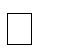 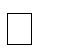 Di essere dipendente dell’I.O. “Andrea Argoli”;Di non aver riportato condanne penali che escludano dall'elettorato attivo e che comportino l'interdizione dai pubblici uffici e/o l'incapacità di contrattare con la pubblica amministrazione;Di aver preso visione dell’avviso e di accettarlo integralmenteDi essere in possesso dei requisiti previsti dall’art. 32 del D.L.vo 81/2008 e di essere esperto ecompetente nelle tematiche per cui si richiede la nominaL’indirizzo per eventuali comunicazioni è il seguente: pec:	o in mancanza: e-mail  	Allega alla presente:-  Curriculum Vitae -  Griglia di valutazione dei titoli (modello B)-  Fotocopia documento d’identità in corso di validitàAutorizza l’Istituzione Scolastica, ai sensi dell’art. 13 del d.L.vo 196/2003 e ss.ii.mm., all’utilizzo e al trattamento dei dati personali dichiarati per l’ambito del procedimento finalizzato alla presente , o comunque nell’ambito dello svolgimento delle attività istituzionali della scuola e la pubblicazione dei dati secondo normativa vigente.Data 	       Firma  ________________________________________                                         